18.05.2020г.  Преподаватель:  Танчик  Евгений  Борисович         Занятие  по дисциплине  УП.01. ( Учебная практика по ПМ01.01. Выполнение штукатурных работ)  группы 25а профессии 08.01.08. Мастер отделочных строительных работ  в рамках  программы дистанционного обучения.             Добрый,  день уважаемые  студенты  группы  25а!                    Вашему вниманию предлагается  дистанционный  урок  по дисциплине УП01 Выполнение штукатурных работ.   Продолжительность  занятия – 6 часов.Сегодня  мы с вами   изучаем тему №26 Выполнение декоративных каменных штукатурок.         Вопросы, которые предстоит разобрать на нашем занятии:Инструменты и инвентарь для штукатурных работ.Разновидности каменных штукатурок.Фактуры различных каменных штукатурок.Состав каменных штукатурок.Наполнители, определяющие рельеф каменных штукатурок.Особенности каменных штукатурок.Видео с мастер-классами по технологии выполнения каменных штукатурок.Для освоения данной темы необходимо выполнить следующее:1. Изучить теоретическую часть материала.2.Составить конспект.3.Посмотреть видеоматериалы (по ссылке в конце лекционного материала).4.Ответить на контрольные вопросы.5.Выполнить домашнее задание.              Материал для изучения и конспектирования               Инструменты и инвентарь для штукатурных работ.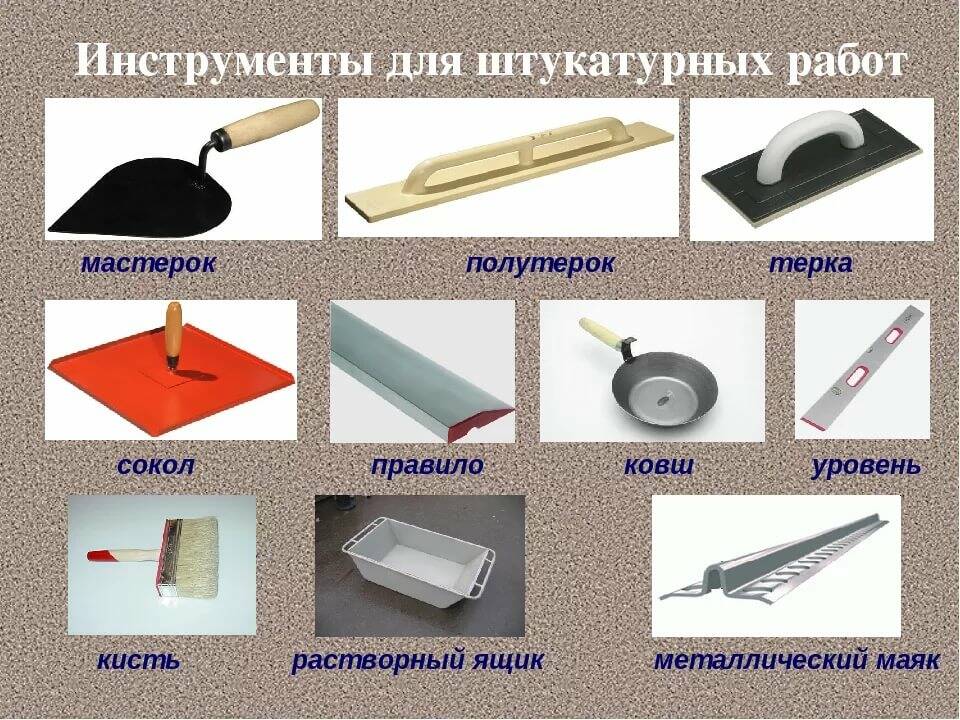 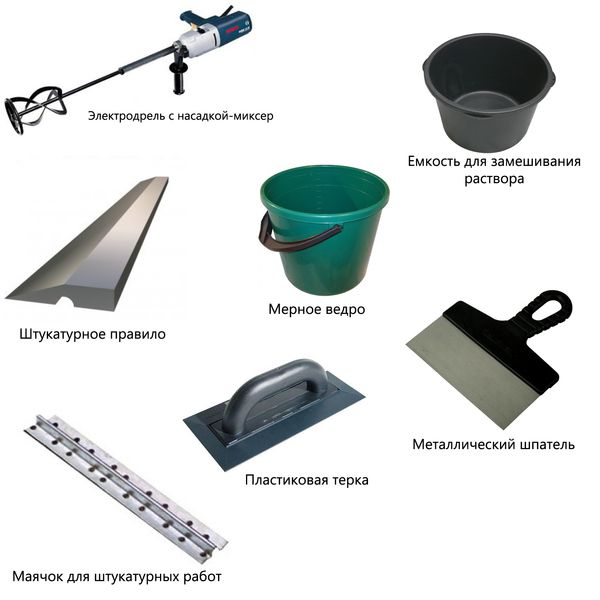 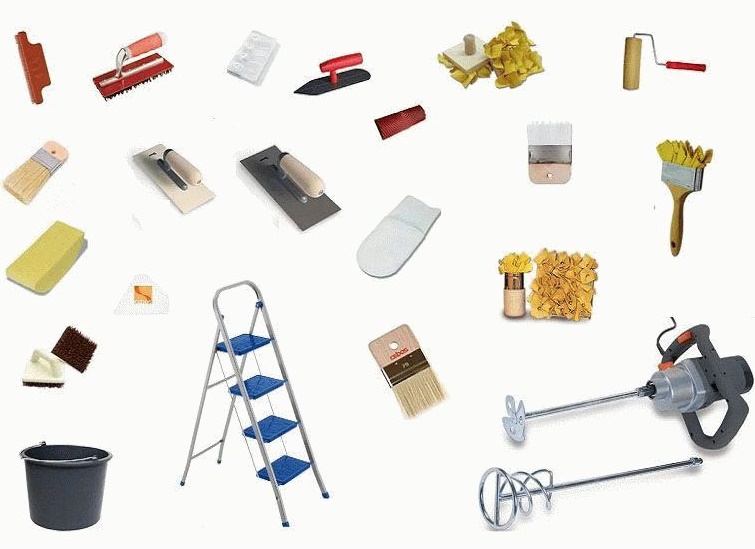  Каменные штукатуркиКаменные штукатурки (рис. 146) в практике называют мраморными, потому что в их состав входит заполнитель в виде мраморной и гранитной крошки или крошки Других пород, которые при раскалывании дают искрящийся скол. Цвет крошки, а также мраморной или каменной муки следует подбирать под цвет штукатурки.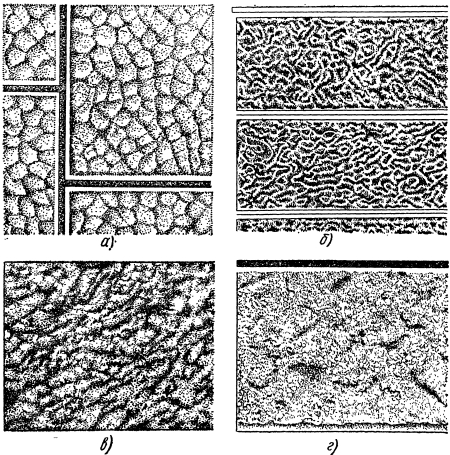 Рис. 146. Различные фактуры каменных штукатурок:
а — под щебенку, б — под барашек, в — под волны, г — под ноздреватый каменьОсновным вяжущим в каменных штукатурках является цемент, иногда с добавкой 10—20% известкового теста, которое вводят для придания раствору пластичности.Зерна крошки занимают преобладающую часть поверхности и после наковки создают в основном цвет и фактуру штукатурки. Окрашенный цемент при этом как бы дополняет цвет крошки.Каменные штукатурки являются наиболее дорогостоящими, трудоемкими, но в то же время наиболее прочными, долговечными и декоративными. Растворы каменных штукатурок несколько жестче терразитовых, поэтому наносить их труднее. Растворы каменных штукатурок приготовляют более жидкими, наносят штукатурной лопаткой в 2—4 приема, так как за один прием нанести слой штукатурки толщиной 10 мм невозможно. В табл. 9 приведены наиболее распространенные составы каменных штукатурок.Таблица 9
Составы каменных штукатурок (в частях по объему)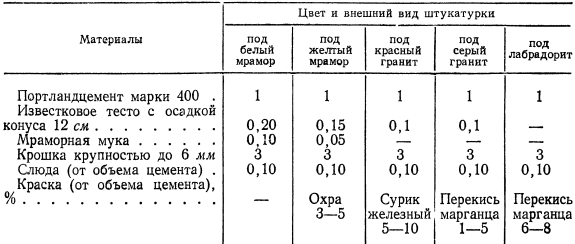 Примечание. Крошку берут той горной породы, которую имитирует данная штукатурка. Для блеска Добавляют 0,5—2% слюды от общего объема смеси.Основное влияние на цвет штукатурки оказывают разбел и окраска вяжущих. Для штукатурок под белый мрамор и известняк лучше всего использовать белый цемент (обыкновенный цемент придется разбеливать). Для разбела обыкновенного цемента применяют известь, белую мраморную муку или пудру.Чтобы не снизилась прочность штукатурки, установлен следующий процент добавки извести и мраморной муки: к цементам марок 200 и 250 — известь и мраморная мука в количестве до 20—25% от объема цемента, к цементам марок 300—400 — до 40—50%.Растворы для каменных штукатурок наносят так же, как и терразитовые.Прежде всего наносят обрызг, через 1—1,5 ч — слой грунта, который хорошо уплотняют и выравнивают. Если грунт имеет большое количество раковин, то их исправляют тем же раствором, но более жидким, поверхность заглаживают полутерком или слегка затирают теркой.Оштукатуренную поверхность смачивают водой в течение 6—8 дней, в первый день по 3—4 раза, а в следующие дни по 5—6 раз. Затем в течение 1—2 суток штукатурка просыхает и приобретает достаточную прочность. За это время на небольшом участке выполняют пробную наковку. Если от удара крошка не раскалывается, а вминается, значит раствор еще не приобрел необходимой прочности и его следует дополнительно выдержать. Если крошка раскалывается и раствор осыпается, значит штукатурка пригодна для наковки.Обрабатывают каменные штукатурки ударными инструментами: бучардой, троянкой, скарпелью, зубилом и оттирают брусками, рашпилями.Бучарду во время работы держат обеими рунами и равномерными ударами насекают поверхность штукатурки. От удара зубья бучарды врезаются в поверхность, скалывают верхний слой раствора и часть зерен крошки, которые начинают искриться и блестеть.Наковку выполняют до тех пор, пока полностью не сколют верхний слой раствора и часть зерен крошки. Для получения ровно отделанной поверхности большое значение имеет равномерность наносимых ударов.Троянку или зубило во время работы держат под углом 45° к поверхности, ими также скалывают верхнюю пленку со штукатурки. Удары молотка должны быть одинаковой силы.Во время обработки не вполне затвердевшей штукатурки между зубьями бучарды часто набивается раствор. В таком случае бучарда не насекает штукатурку и не раскалывает крошку, а мнет ее, отчего снижаются декоративные качества штукатурки. Бучарду следует периодически прочищать проволочной щеткой от набившегося между зубьями раствора. Если зубья бучарды затупятся и она начнет вминать раствор, ее следует заменить новой. То же относится к зубилам и троянкам. Брусок и рашпиль для удобства в работе следует вставлять в деревянную обойму-ручку.Часто поверхности штукатурки разделяют на камни, отбивая линии шнуром, который натирают мелом или каким-либо пигментом. С помощью натертого шнура наносят ремешки и другие прямолинейные профили. Ленты надо оттирать по правилу, к которому прижимают обойму с рашпилем или бруском.Отделку каменной штукатурки «под шубу» чаще всего выполняют бучардой. Крупность фактуры зависит от размера крошки и зубьев бучарды. Чем крупнее зубья и крошка, тем крупнее насечка.Отделку каменной штукатурки штриховкой (под бороздки) производят троянкой. В зависимости от величины зубьев инструмента бороздки могут быть крупные, средние, мелкие. Первые штрихи делают по линии, отбитой шнуром, а следующие — параллельно первой бороздке.Отделку штукатурки в шашку выполняют так. Поверхность делят на клетки с помощью шнура или правила. После этого каждую клетку обрабатывают троянкой во взаимно перпендикулярном направлении, но так, чтобы выполненная фактура не захватывала другие клетки. Клетки можно обрабатывать и комбинированным способом: одну клетку насекать бучардой «под шубу», другую — троянкой в форме бороздок.Отделка штриховкой в полосу достигается следующим образом. Поверхность с помощью шнура делят на камни. Между камнями пробивают прямоугольные русты стальной линейкой по мягкому, еще не затвердевшему раствору или зубилом по затвердевшему раствору. Затем отбивают линии, ограничивающие ленты, и линии, обозначающие ряд штрихов. Обработав ленты, на камне насекают троянкой штрихи. Сделав насечку штрихов, по всем камням пробивают русты. Линию рустов обрабатывают обычным зубилом или специально изготовленной узкой скарпелью. Зубило и скарпель следует держать под углом 60—70° к поверхности, чтобы получились чистые и ровные русты.Отделка под рваный камень и песчаник выполняется так: на поверхность наносят слой штукатурного раствора толщиной 40—50 мм, затем нанесенный раствор разбивают на камни, прорубают русты и начинают обработку.Чтобы получить фактуру под рваный камень, в затвердевшую штукатурку вбивают в различных местах зубило и наносят молотком по его концу боковые удары, вырывая куски раствора: на поверхности штукатурки образуются значительные неровности (сколы).Фактура под тесаный песчаник получается при скалывании зубилом или шпунтом небольших кусочков штукатурки.Полузатвердевшую каменную штукатурку можно обработать зубчатыми циклями, зажатыми в обойму. Циклю передвигают по правилу, и она нацарапывает на поверхности мелкие вертикальные бороздки.Штукатурка каменная: особенности материала и способы нанесения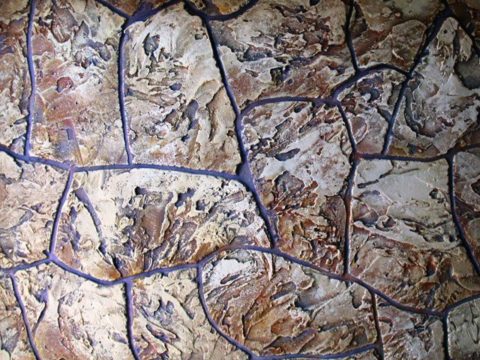 Декоративная фактура каменной штукатуркиКаменную штукатурку можно  смело отнести к самому долговечному, дорогостоящему и трудоемкому декоративному покрытию, обладающему поразительной красотой и выразительностью. От прочих отделочных материалов штукатурка каменная отличается особым составом и специфическим способом нанесения. Вот о ней мы далее и расскажем.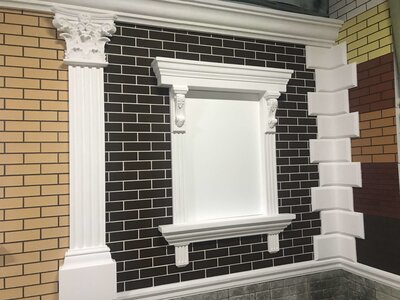 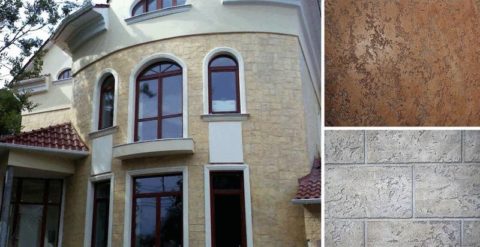 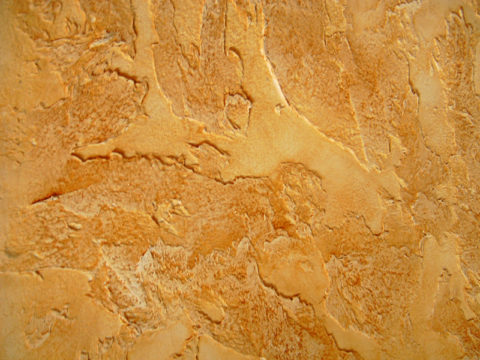 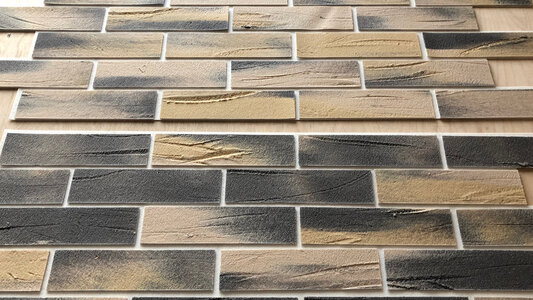 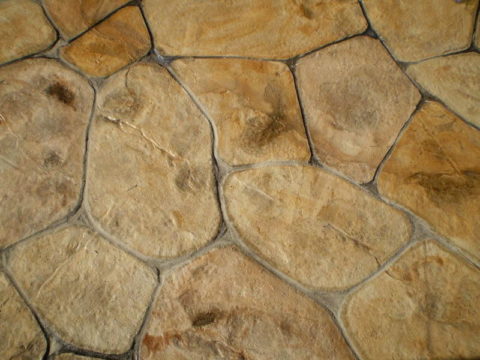 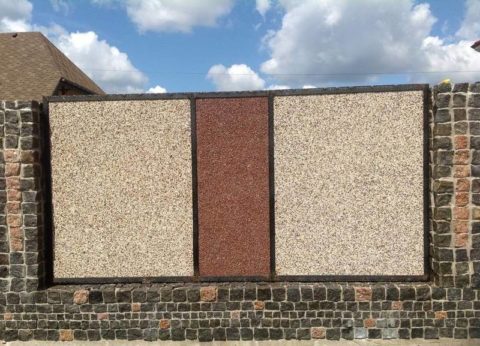 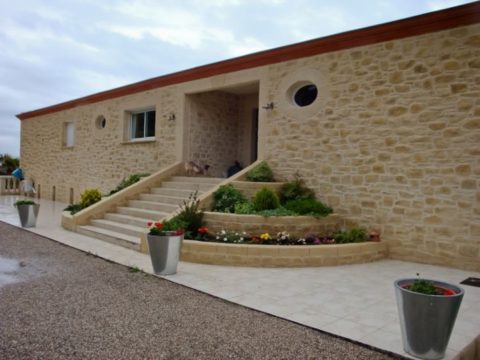 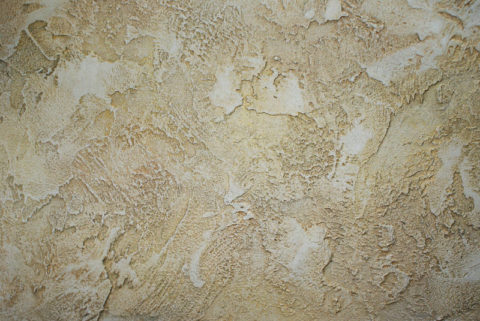 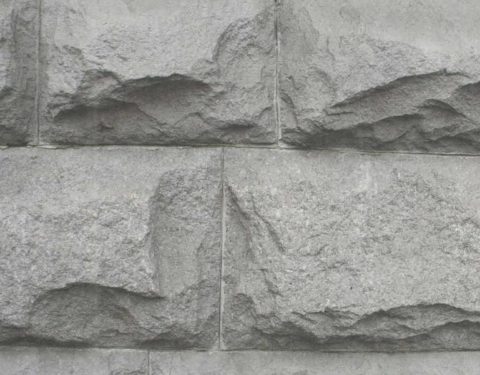 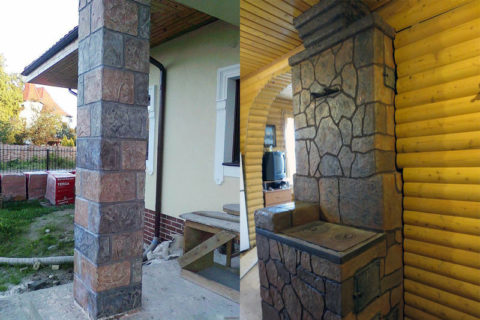 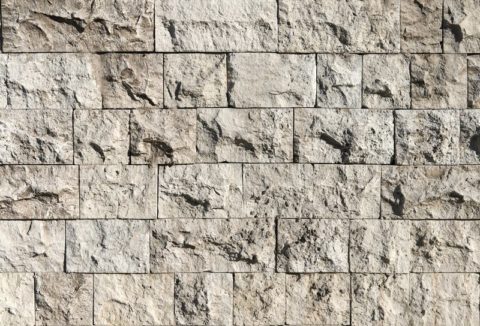 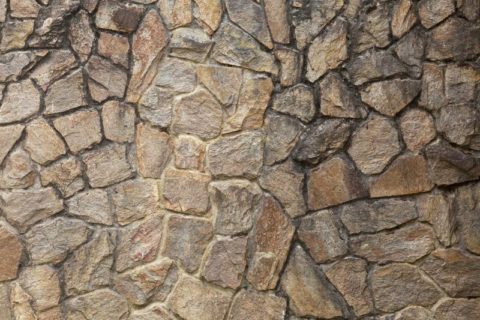 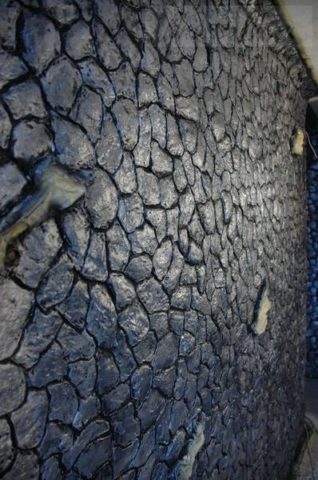 атурке: 1.https://www.youtube.com/watch?v=y928Wu5Dwjc&feature=emb_logo2.https://www.youtube.com/watch?v=B2JKUDe6KS4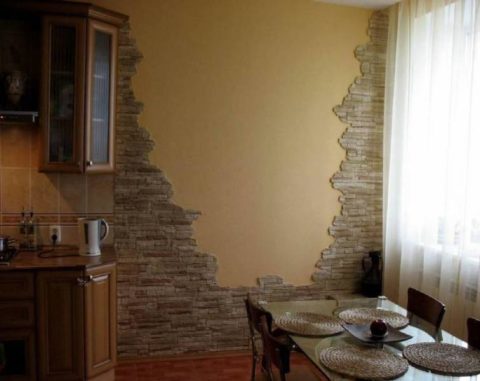 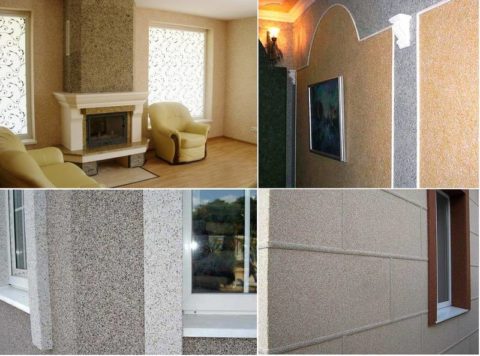 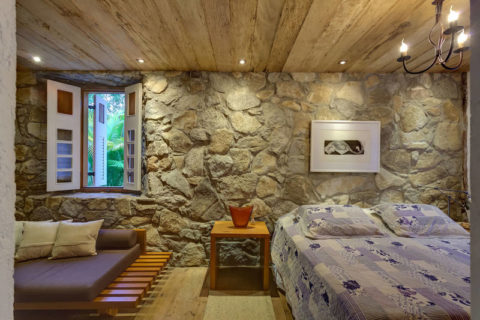 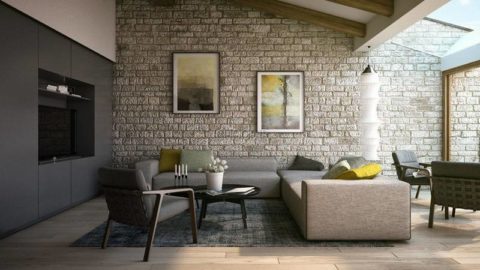 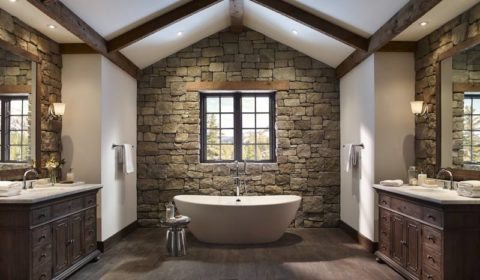 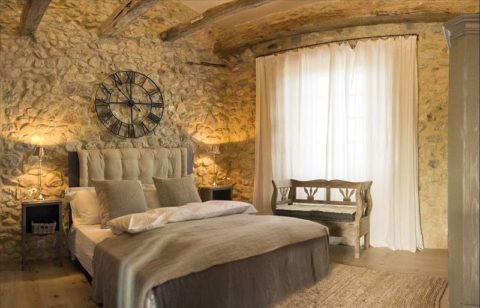 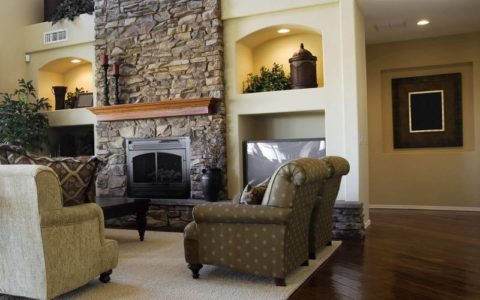 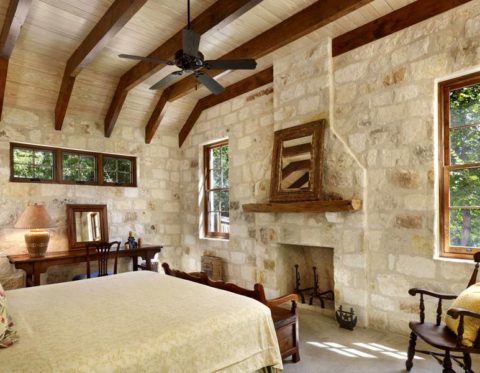 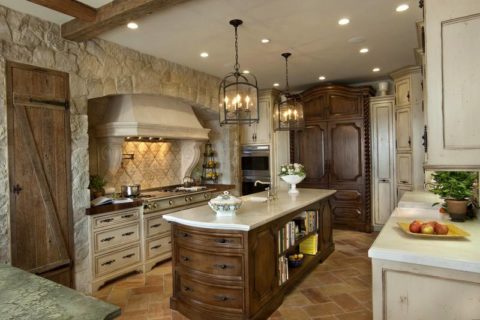 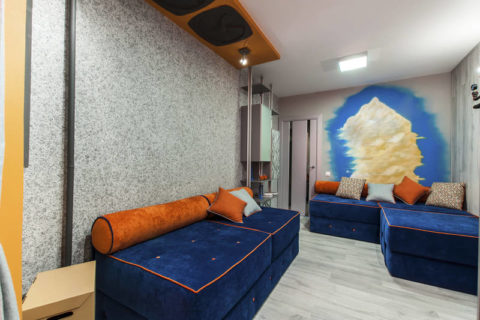 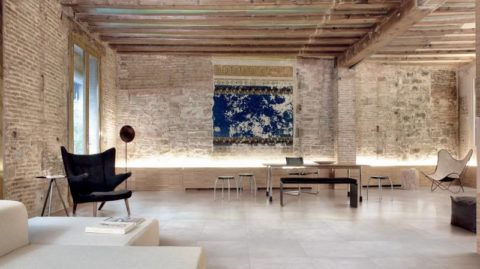 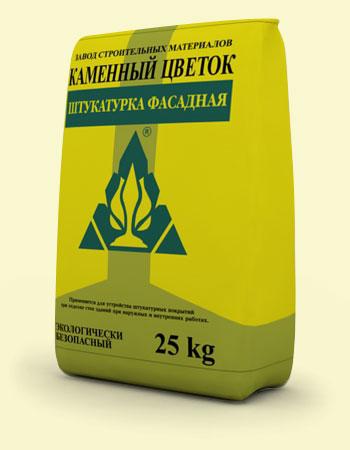 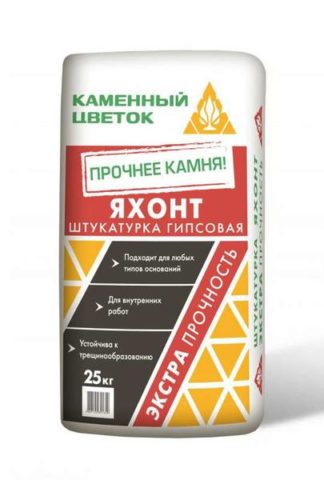 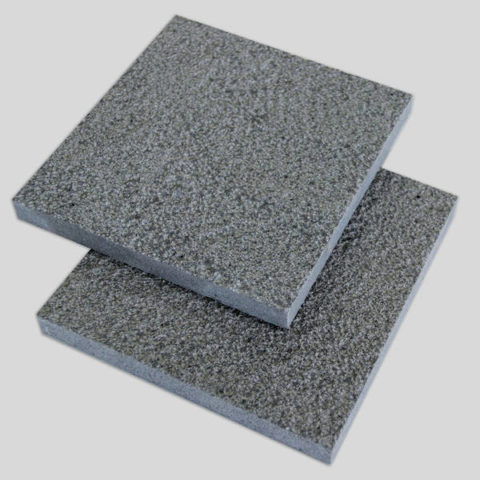 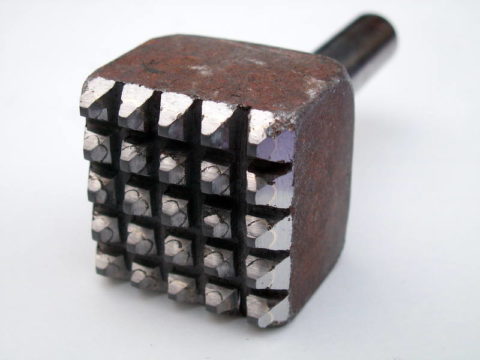 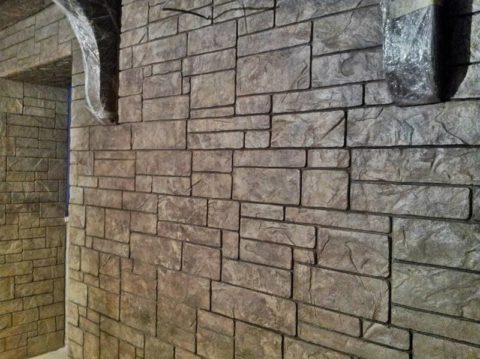 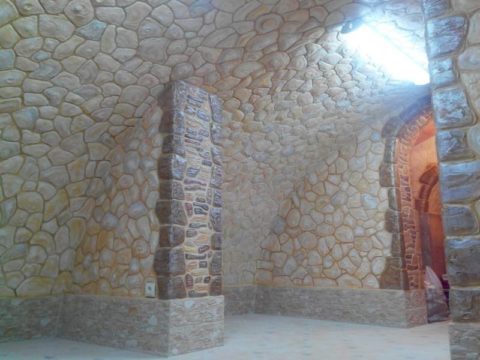 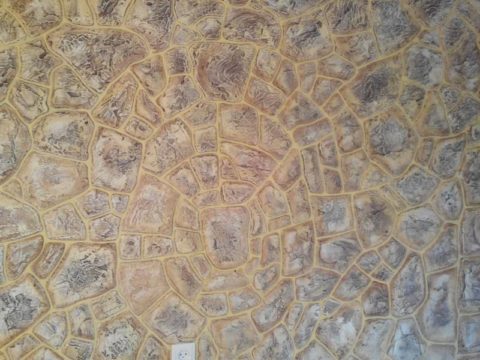 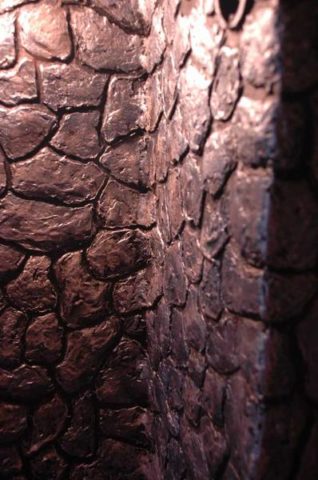 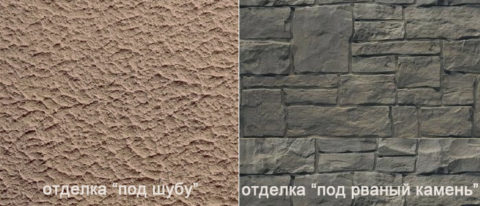 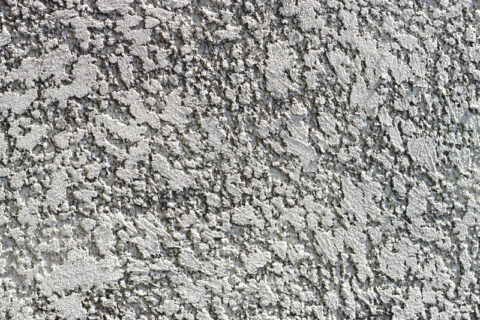 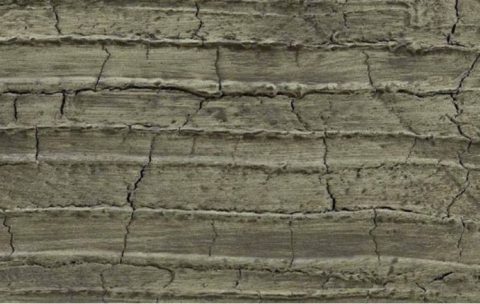 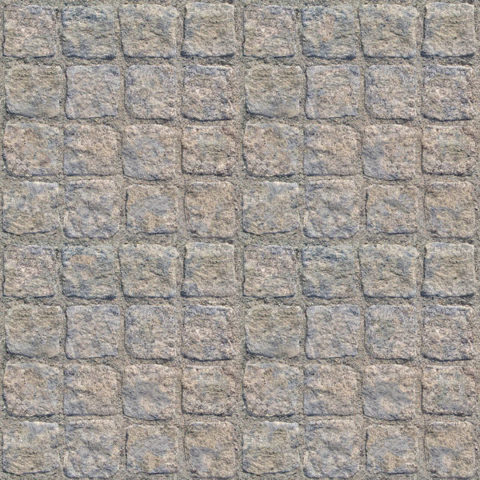 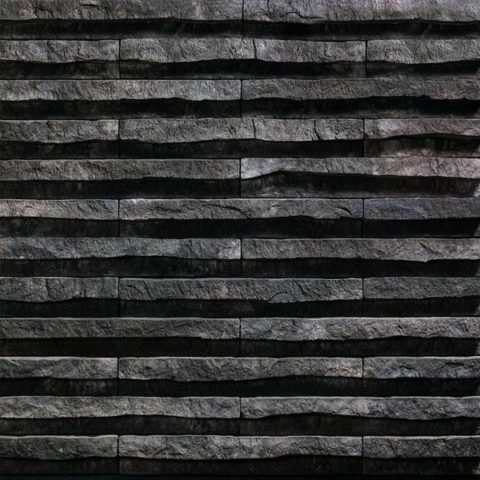 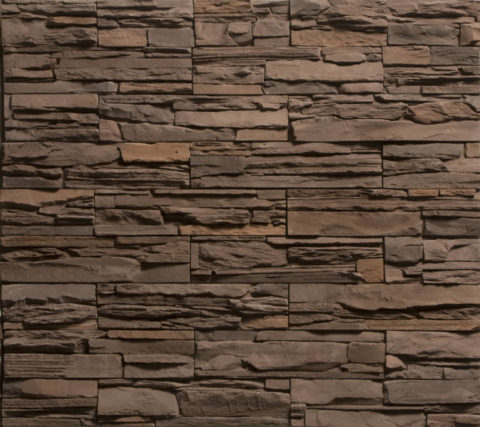 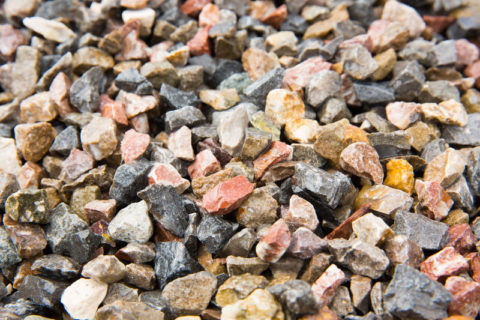 Метод нанесения каменной штукатуркиПодготовка основания под каменные штукатурки должна удовлетворять общим требованиям подготовки оснований для обычных штукатурока) Подготовка основания
Если поверхность стен правильна и не требует большого утолщения штукатурки, накрывочный слой может наноситься непосредственно по кирпичным и бетонным стенам без грунтовых слоев.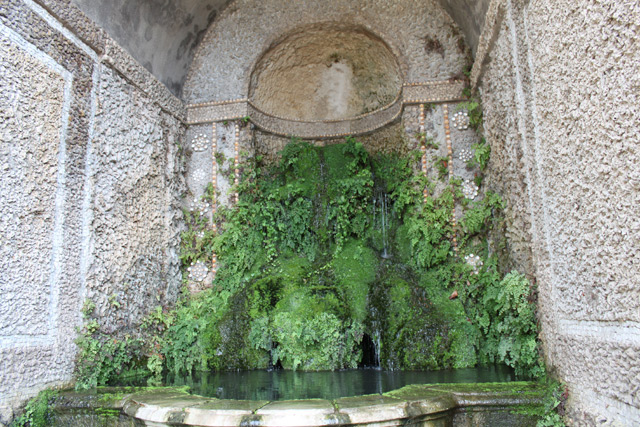                  Видеоматериалы по теме занятия:1.https://www.youtube.com/watch?time_continue=1&v=p8Xknn7QEKA&feature=emb_logo2.https://www.youtube.com/watch?v=E4mR9B5QOEY&feature=emb_logo3.https://www.youtube.com/watch?time_continue=9&v=HVrdevzFYNs&feature=emb_logo4.https://www.youtube.com/watch?time_continue=5&v=09E9ElJ2nm4&feature=emb_logo5.https://www.youtube.com/watch?v=9CyOC9SdDfM6.https://ok.ru/video/19898697659967.https://www.youtube.com/watch?v=HNw86odKpnY&feature=emb_logo                         Контрольные вопросыКакую фактуру могут иметь каменные штукатурки?Состав каменных штукатурок.Каким ударным инструментом обрабатывают каменную штукатурку?Толщина штукатурного слоя при отделке штукатурки под «рваный камень».Какой компонент вводится в каменную штукатурку для придания блеска?Какие природные красители используют для усиления яркости каменной штукатурки?Виды материалов для каменной штукатурки в зависимости от величины гранул.Что необходимо делать в течение 6-8 дней после нанесения каменной штукатурки для закрепления её прочности?                    Домашнее задание                 Изучить предложенный материал, просмотреть видеоматериалы по теме занятия (по ссылкам в конце лекционного материала), составить конспект, ответить на контрольные вопросы. Выполненную работу необходимо сфотографировать и выслать на электронную почту: tanchik.evgeniy68@mail.ru  или на WhatsApp ( 8-918-684-77-87.)                    Желаю вам успехов!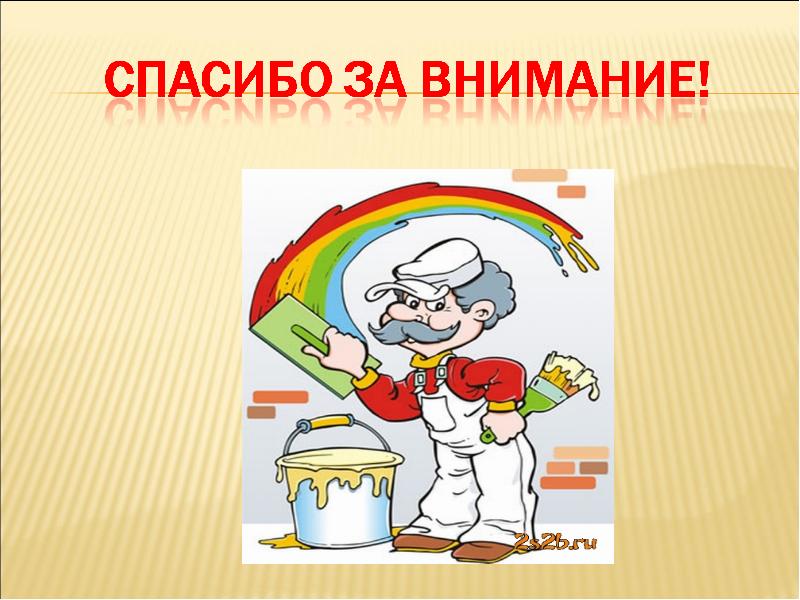 НаименованиеРазмер гранул, ммТонкофактурная штукатуркаНе более 0,5Мелкофактурная штукатурка0,5 – 1Среднефактурная штукатурка1,5 – 2Крупнофактурная штукатурка3 – 5